                                                                                                                                                                                                                                                                                                                            STR.  Donici, Nr.2. 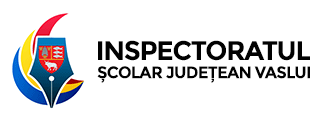 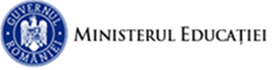 Tel. 0235/311928, Fax  0235/311715, 0235/319234e-mail:  isjvaslui@isj.vs.edu.ro Website : http://isj.vs.edu.ro                                PROGRAM  CONSFĂTUIRE  CADRE  DIDACTICE  ARTEInspector  școlar arte ,                                                                                                                                                                       Prof.  Popovici HoriaNr.crt.Disciplina de  studiuConsfătuirea  județeanăFormatul de desfășurare1Educație  plastică9 septembrie 2021Ora 12.00onlinehttps://meet.google.com/cvr-nhex-gpf2Educație muzicală10 septembrie 2021Ora 9.00onlinehttps://meet.google.com/xny-pgqw-das3Educație  muzicală  specializată-muzică  instrumentală 10 septembrie 2021Ora 10.30Palatul Copiilor Vaslui, Clubul Copiilor "Spiru Haret" Barlad onlinehttps://meet.google.com/sco-vwkm-oej